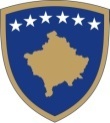 Republika e KosovësRepublika Kosova-Republic of KosovoQeveria –Vlada-Government
MINISTRIA E EKONOMISË DHE AMBIENTIT MINISTARSTVO EKONOMIJE I ŽIVOTNE SREDINE  MINISTRY OF ECONOMY AND ENVIRONMENTPROGRAMI LEGJISLATIV PËR VITIN 2021Nr.EMRI I PROJEKTLIGJITVEPRIMETAFATIZYRTARI PERGJEGJESNË PRITJEProjektligji për Mbrojtjen e Ajrit nga Ndotja.Me datën 16.12.2020 është dërguar ti nënshtrohet procedurës së mëtejme për shqyrtim dhe miratim në mbledhjen e Qeverisë.Me datën 11.01.2021 është kthyer nga Qeveria me disa komente. Janë papranuar propozim vendimet nga departamentet propozues për nxjerrjen e Vendimeve30.03.2021Kryesuese:Albana Kashtanjeva- BytyçiAnëtare nga DL:Kujtesa HalitiProjektligji për Mbrojtjen nga Zhurma.Është kthyer nga MIE për korrigjimeËshtë kthyer nga MF për korrigjimeVendimi Nr.337/21 i dt.27.01.2021 i grupit punues ndërministror për hartimin e këtij Projektligji.30.04.2021Kryesues:Pajtim BytyqiAnëtarë nga DL:Vlora OsajProjektligji për Parandalimin dhe Kontrollin e Integruar të Ndotjes. Janë papranuar propozim vendimet nga departamentet propozues për nxjerrjen e Vendimeve30.09.2021Kryesues:Adem Tusha Anëtare nga DL:Kujtesa HalitiProjektligji për Vlerësimin e Ndikimit ne Mjedis 30.11.2021Projektligji për Ujërat e Kosovës30.06.2021Kryesues:Shiqeri Dermaku Anëtarë nga DL:Vlora OsajProjektligji për Ndryshimin dhe Plotësimin e Ligjit 03/L-233 për Mbrojtjen e Natyrës.30.03.2021Kryesues:Ismail Hetemaj Anëtarë nga DL:Florije KikaProjektligji për Mbeturinat nga industria e Nxjerrjes se Minierave Me datën 13.01.2021 është marre opinioni nga MF.Pritet gjate javës  të konsultohemi me Departamentin Ligjor të ZKM-së  se si të veprojmë tutje për shkak te ndërrimit  të  Qeverisë. 30.05.2021Kryesues:Enver TahiriAnëtarë nga DL:Ganimete KrasniqiProjektligji për Ndryshimin dhe Plotësimin e Ligjit Nr.03/L-119 për Produktet Biocide.30.09.2021Kryesues:Enver TahiriAnëtarë nga DL:Ganimete KrasniqiProjektligji për Ndryshimin dhe Plotësimin e Ligjit 04/L-197 për Kimikate.30.08.2021Kryesues:Enver TahiriAnëtarë nga DL:Florije KikaProjektligji për Ndryshimin dhe Plotësimin e Ligjit Nr. 04/L-060 për Mbeturina.Pritet të dërgohet në konsultime paraprake dhe publike30.04.2021Kryesues:Enver TahiriAnëtarë nga DL:Florije KikaProjektligji për Odat e Arkitekteve dhe Inxhinierëve në Fushën e Ndërtimit.30.06.2021Kryesues:Xhemail MetolliAnëtarë nga DL:Ganimete KrasniqiProjektligji për Banim SocialJanë papranuar propozim vendimet nga departamentet propozues për nxjerrjen e Vendimeve për caktimin e zyrtareve përgjegjës 15.12.2021Projektligji për Administrimin e Ndërtesave te Banimit ne Bashkëpronësi Janë papranuar propozim vendimet nga departamentet propozues për nxjerrjen e Vendimeve për caktimin e zyrtareve përgjegjës15.12.2021Kryesues:Ramë HamzajAnëtarë nga DL:Vlora OsajProjektligji për Kadastër të Pronës së Paluajtshme28.02.2021Kryesues:Nadir ShyqeriuAnëtare nga DL:Kujtesa HalitiProjektligji për Krijimin e Infrastrukturës Kombëtare të Informacionit Hapësinor në Republikën e Kosovës.Pritet gjate javës  të konsultohemi me Departamentin Ligjor të ZKM-së  se si të veprojmë tutje për shkak te ndërrimit  të  Qeverisë. Tetor 2021Kryesues:Bashkim Shaqiri Anëtarë nga DL:Vlora Osaj